Date de la demande : _____________________Etablissement : _______________________________________________________________________Adresse : ____________________________________________________________________________Enseignant Référent Handicap du secteur : ________________________________________________Demandeur :Fiche établie par : _________________________Fonction : _______________________________Adresse mail : ____________________________N° de téléphone : _________________________Elève :Prénom : _______________________________Age : __________________________________Classe : ________________________________Type de handicap ou démarches diagnostiques en cours : ______________________________Suivi en cours : __________________________Objet de la demande :____________________________________________________________________________________________________________________________________________________________________________________________________________________________________________________________________________________________________________________________________________________________________________________________________________________________________________________________________________________________________________________________________________________________________________________________________________Impact des difficultés rencontrées pour le(s) professionnel(s) : 		     Commentaires :______________________________________________________________________________________________________________________________________________________________________________________________________________________________________________Attentes et besoins du demandeur : Hypothèses d’actions    Besoin d’écoute et de soutien Besoin de sensibilisation sur le handicap de l’élève (Pour le groupe classe/pour l’équipe pédagogique/pour le professionnel demandeur) Besoin d’outils et guidance concernant le comportement de l’élève Besoin d’outils et guidance concernant les apprentissages scolaires Autres : ___________________________________________________________________________Autres actions non ciblées pour un élève  Présentation de l’EMAS Présentation des structures du médico-social Analyse de situations problématiques Sensibilisation sur le handicap :Trouble du spectre autistiqueTrouble déficitaire de l’attention avec ou sans hyperactivitéTroubles des apprentissagesTroubles neuro développementaux Trouble du comportement en lien avec un handicapLa différenceAutre (à préciser) ____________________________________________________Réponse de l’EMAS :Date de réception de la demande : __________________________________Avis favorable         		Date de la première intervention : ______________________________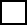 Avis défavorable   		Motifs et/ou préconisations :_______________________________________________________________________________________________________________________________________________________________________________________________________________________________________________